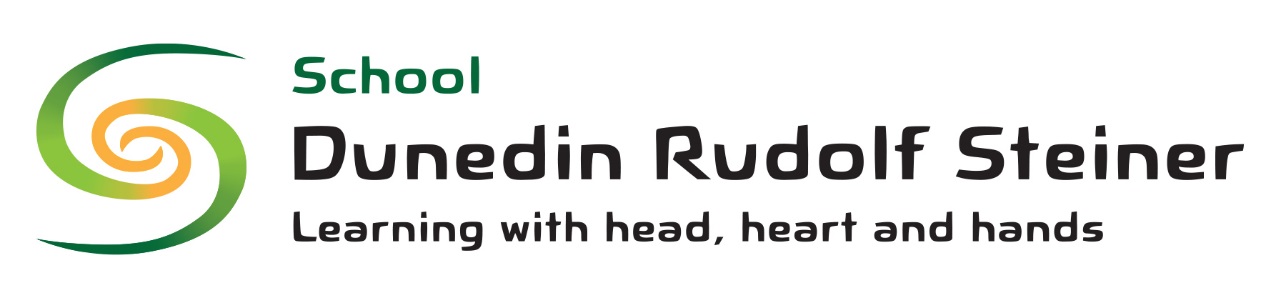 Procedure on Student records – what we keep and where we keep itThis procedure clarifies what hard copy documents and electronic documents are kept for each child at the school, and where they are kept.Student filesThe following information is kept in the central office filing cabinet. The administration staff are responsible for ensuring that each student has a separate folder which contains the following:-1.1 Central fileEnrolment formBirth certificate/ passportCorrespondence with parentsIndividual Education/ Behaviour Plans (IEPs/ IBPs) as provided by class teacherPermission to administer medication (if applicable)Mid year and end of year reports – a copy of the report sent to parentsThe central filing cabinet is locked and each teacher and the office staff have keys to unlock.1.2 Emergency contact informationUpdate forms are circulated to parents/ caregivers twice a year and the updated forms are kept on the Emergency contacts folder in the central office area.Assessment informationClass teachers are responsible for ensuring that assessment information is kept as follows:-Electronically on the Student Management System (Edge) :-The mid year and end of year overall academic achievement mark in Learning Steps  – for reading, writing and maths.The mid year and end of year detailed measures against Learning Steps markers in Reading, Writing and MathsIndividual end of year and mid year assessments. These show learning steps assessments including results of any assessments as required by the school’s assessment schedule.Electronically on shared filesMid year and end of year reports as provided by class teacher to the parentsA summary of school wide assessment is collated from 2.1 and used to produce analysis for reports to the Board of Trustees.Hard copies of the reports listed at 2.1, 2.2 and 2.5 are also filed on the school assessment folder in the Principal’s office.Paper copies of assessment recordsThese are kept on file in the Principal’s office on a class by class basis. Hard copy of interim and end of year reports are kept on the central filing cabinet.Signed.........................................................    Date..........................By PrincipalPrint name………………………………..	Review date …………..